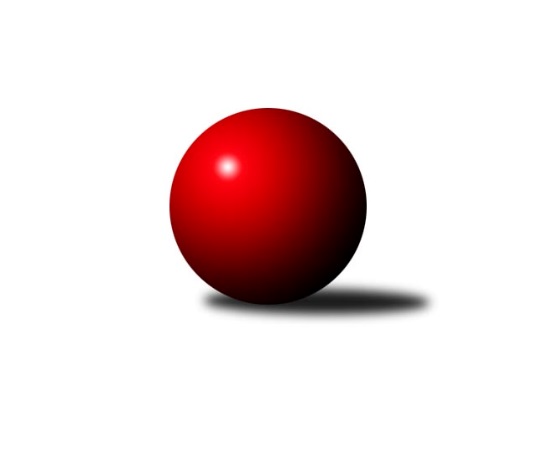 Č.9Ročník 2009/2010	16.7.2024 Okresní přebor Ostrava  2009/2010Statistika 9. kolaTabulka družstev:		družstvo	záp	výh	rem	proh	skore	sety	průměr	body	plné	dorážka	chyby	1.	TJ Sokol Michálkovice ˝B˝	8	7	0	1	98 : 30 	(62.0 : 34.0)	2413	14	1667	747	38	2.	TJ Unie Hlubina˝B˝	8	6	0	2	70 : 58 	(41.0 : 55.0)	2352	12	1647	705	44.8	3.	SKK Ostrava C	8	5	1	2	84 : 44 	(60.0 : 36.0)	2347	11	1666	681	44.5	4.	TJ VOKD Poruba C	9	4	2	3	84 : 60 	(63.0 : 45.0)	2362	10	1673	689	51.2	5.	TJ Sokol Dobroslavice˝B˝	9	5	0	4	68 : 76 	(56.0 : 52.0)	2355	10	1654	701	46.6	6.	TJ Unie Hlubina˝D˝	8	4	1	3	64 : 64 	(51.0 : 45.0)	2270	9	1646	624	50.3	7.	TJ Unie Hlubina C	8	4	0	4	72 : 56 	(54.5 : 41.5)	2313	8	1618	695	39	8.	TJ VOKD Poruba˝E˝	8	3	2	3	60 : 68 	(47.5 : 48.5)	2323	8	1652	670	56.8	9.	SKK Ostrava˝D˝	8	3	1	4	58 : 70 	(38.0 : 58.0)	2345	7	1658	687	49.5	10.	TJ Unie Hlubina E	9	3	0	6	60 : 84 	(50.5 : 57.5)	2225	6	1571	654	53.1	11.	TJ Sokol Bohumín˝C˝	8	1	3	4	52 : 76 	(45.5 : 50.5)	2333	5	1657	676	54.9	12.	TJ Sokol Michálkovice˝C˝	8	2	0	6	46 : 82 	(40.0 : 56.0)	2201	4	1589	612	69	13.	TJ Sokol Bohumín D	9	2	0	7	48 : 96 	(39.0 : 69.0)	2252	4	1605	647	66.2Tabulka doma:		družstvo	záp	výh	rem	proh	skore	sety	průměr	body	maximum	minimum	1.	TJ Sokol Michálkovice ˝B˝	6	5	0	1	72 : 24 	(49.5 : 22.5)	2379	10	2442	2304	2.	SKK Ostrava C	4	4	0	0	54 : 10 	(35.5 : 12.5)	2415	8	2435	2400	3.	TJ VOKD Poruba C	5	3	1	1	56 : 24 	(44.0 : 16.0)	2367	7	2438	2304	4.	TJ Unie Hlubina˝D˝	4	3	1	0	42 : 22 	(27.0 : 21.0)	2493	7	2529	2450	5.	TJ VOKD Poruba˝E˝	4	3	1	0	42 : 22 	(28.5 : 19.5)	2275	7	2311	2230	6.	TJ Unie Hlubina C	4	3	0	1	44 : 20 	(31.5 : 16.5)	2510	6	2563	2444	7.	TJ Unie Hlubina˝B˝	3	3	0	0	32 : 16 	(15.0 : 21.0)	2469	6	2495	2417	8.	TJ Unie Hlubina E	5	3	0	2	46 : 34 	(34.0 : 26.0)	2408	6	2464	2304	9.	SKK Ostrava˝D˝	4	3	0	1	38 : 26 	(22.5 : 25.5)	2344	6	2410	2257	10.	TJ Sokol Bohumín˝C˝	3	1	2	0	26 : 22 	(20.5 : 15.5)	2365	4	2403	2339	11.	TJ Sokol Michálkovice˝C˝	4	2	0	2	32 : 32 	(26.5 : 21.5)	2194	4	2282	2089	12.	TJ Sokol Bohumín D	5	2	0	3	38 : 42 	(28.0 : 32.0)	2317	4	2365	2252	13.	TJ Sokol Dobroslavice˝B˝	3	1	0	2	18 : 30 	(17.0 : 19.0)	2284	2	2297	2266Tabulka venku:		družstvo	záp	výh	rem	proh	skore	sety	průměr	body	maximum	minimum	1.	TJ Sokol Dobroslavice˝B˝	6	4	0	2	50 : 46 	(39.0 : 33.0)	2373	8	2536	2030	2.	TJ Unie Hlubina˝B˝	5	3	0	2	38 : 42 	(26.0 : 34.0)	2352	6	2470	2289	3.	TJ Sokol Michálkovice ˝B˝	2	2	0	0	26 : 6 	(12.5 : 11.5)	2430	4	2451	2409	4.	SKK Ostrava C	4	1	1	2	30 : 34 	(24.5 : 23.5)	2324	3	2460	2208	5.	TJ VOKD Poruba C	4	1	1	2	28 : 36 	(19.0 : 29.0)	2361	3	2482	2269	6.	TJ Unie Hlubina C	4	1	0	3	28 : 36 	(23.0 : 25.0)	2305	2	2479	2081	7.	TJ Unie Hlubina˝D˝	4	1	0	3	22 : 42 	(24.0 : 24.0)	2269	2	2506	2141	8.	SKK Ostrava˝D˝	4	0	1	3	20 : 44 	(15.5 : 32.5)	2329	1	2450	2283	9.	TJ Sokol Bohumín˝C˝	5	0	1	4	26 : 54 	(25.0 : 35.0)	2322	1	2481	2173	10.	TJ VOKD Poruba˝E˝	4	0	1	3	18 : 46 	(19.0 : 29.0)	2320	1	2389	2264	11.	TJ Sokol Michálkovice˝C˝	4	0	0	4	14 : 50 	(13.5 : 34.5)	2194	0	2286	2131	12.	TJ Unie Hlubina E	4	0	0	4	14 : 50 	(16.5 : 31.5)	2179	0	2204	2136	13.	TJ Sokol Bohumín D	4	0	0	4	10 : 54 	(11.0 : 37.0)	2231	0	2345	2061Tabulka podzimní části:		družstvo	záp	výh	rem	proh	skore	sety	průměr	body	doma	venku	1.	TJ Sokol Michálkovice ˝B˝	8	7	0	1	98 : 30 	(62.0 : 34.0)	2413	14 	5 	0 	1 	2 	0 	0	2.	TJ Unie Hlubina˝B˝	8	6	0	2	70 : 58 	(41.0 : 55.0)	2352	12 	3 	0 	0 	3 	0 	2	3.	SKK Ostrava C	8	5	1	2	84 : 44 	(60.0 : 36.0)	2347	11 	4 	0 	0 	1 	1 	2	4.	TJ VOKD Poruba C	9	4	2	3	84 : 60 	(63.0 : 45.0)	2362	10 	3 	1 	1 	1 	1 	2	5.	TJ Sokol Dobroslavice˝B˝	9	5	0	4	68 : 76 	(56.0 : 52.0)	2355	10 	1 	0 	2 	4 	0 	2	6.	TJ Unie Hlubina˝D˝	8	4	1	3	64 : 64 	(51.0 : 45.0)	2270	9 	3 	1 	0 	1 	0 	3	7.	TJ Unie Hlubina C	8	4	0	4	72 : 56 	(54.5 : 41.5)	2313	8 	3 	0 	1 	1 	0 	3	8.	TJ VOKD Poruba˝E˝	8	3	2	3	60 : 68 	(47.5 : 48.5)	2323	8 	3 	1 	0 	0 	1 	3	9.	SKK Ostrava˝D˝	8	3	1	4	58 : 70 	(38.0 : 58.0)	2345	7 	3 	0 	1 	0 	1 	3	10.	TJ Unie Hlubina E	9	3	0	6	60 : 84 	(50.5 : 57.5)	2225	6 	3 	0 	2 	0 	0 	4	11.	TJ Sokol Bohumín˝C˝	8	1	3	4	52 : 76 	(45.5 : 50.5)	2333	5 	1 	2 	0 	0 	1 	4	12.	TJ Sokol Michálkovice˝C˝	8	2	0	6	46 : 82 	(40.0 : 56.0)	2201	4 	2 	0 	2 	0 	0 	4	13.	TJ Sokol Bohumín D	9	2	0	7	48 : 96 	(39.0 : 69.0)	2252	4 	2 	0 	3 	0 	0 	4Tabulka jarní části:		družstvo	záp	výh	rem	proh	skore	sety	průměr	body	doma	venku	1.	SKK Ostrava C	0	0	0	0	0 : 0 	(0.0 : 0.0)	0	0 	0 	0 	0 	0 	0 	0 	2.	TJ Sokol Bohumín D	0	0	0	0	0 : 0 	(0.0 : 0.0)	0	0 	0 	0 	0 	0 	0 	0 	3.	SKK Ostrava˝D˝	0	0	0	0	0 : 0 	(0.0 : 0.0)	0	0 	0 	0 	0 	0 	0 	0 	4.	TJ Sokol Michálkovice˝C˝	0	0	0	0	0 : 0 	(0.0 : 0.0)	0	0 	0 	0 	0 	0 	0 	0 	5.	TJ Sokol Dobroslavice˝B˝	0	0	0	0	0 : 0 	(0.0 : 0.0)	0	0 	0 	0 	0 	0 	0 	0 	6.	TJ Sokol Bohumín˝C˝	0	0	0	0	0 : 0 	(0.0 : 0.0)	0	0 	0 	0 	0 	0 	0 	0 	7.	TJ Unie Hlubina E	0	0	0	0	0 : 0 	(0.0 : 0.0)	0	0 	0 	0 	0 	0 	0 	0 	8.	TJ VOKD Poruba˝E˝	0	0	0	0	0 : 0 	(0.0 : 0.0)	0	0 	0 	0 	0 	0 	0 	0 	9.	TJ VOKD Poruba C	0	0	0	0	0 : 0 	(0.0 : 0.0)	0	0 	0 	0 	0 	0 	0 	0 	10.	TJ Unie Hlubina˝B˝	0	0	0	0	0 : 0 	(0.0 : 0.0)	0	0 	0 	0 	0 	0 	0 	0 	11.	TJ Unie Hlubina C	0	0	0	0	0 : 0 	(0.0 : 0.0)	0	0 	0 	0 	0 	0 	0 	0 	12.	TJ Unie Hlubina˝D˝	0	0	0	0	0 : 0 	(0.0 : 0.0)	0	0 	0 	0 	0 	0 	0 	0 	13.	TJ Sokol Michálkovice ˝B˝	0	0	0	0	0 : 0 	(0.0 : 0.0)	0	0 	0 	0 	0 	0 	0 	0 Zisk bodů pro družstvo:		jméno hráče	družstvo	body	zápasy	v %	dílčí body	sety	v %	1.	Richard Šimek 	TJ VOKD Poruba C 	14	/	9	(78%)		/		(%)	2.	Karel Kuchař 	TJ Sokol Dobroslavice˝B˝ 	12	/	7	(86%)		/		(%)	3.	Daniel Dudek 	TJ Sokol Michálkovice ˝B˝ 	12	/	7	(86%)		/		(%)	4.	Radmila Pastvová 	TJ Unie Hlubina˝D˝ 	12	/	7	(86%)		/		(%)	5.	Oldřich Bidrman 	TJ Sokol Michálkovice ˝B˝ 	12	/	7	(86%)		/		(%)	6.	Miroslav Futerko 	SKK Ostrava C 	12	/	8	(75%)		/		(%)	7.	Ivo Herzán 	TJ Sokol Michálkovice ˝B˝ 	12	/	8	(75%)		/		(%)	8.	Rudolf Riezner 	TJ Unie Hlubina˝B˝ 	12	/	8	(75%)		/		(%)	9.	Jan Zych 	TJ Sokol Michálkovice ˝B˝ 	12	/	8	(75%)		/		(%)	10.	Lumír Kocián 	TJ Sokol Dobroslavice˝B˝ 	12	/	9	(67%)		/		(%)	11.	Lenka Raabová 	TJ Unie Hlubina C 	10	/	6	(83%)		/		(%)	12.	Pavel Rozkoš 	TJ Sokol Bohumín D 	10	/	6	(83%)		/		(%)	13.	Václav Rábl 	TJ Unie Hlubina C 	10	/	6	(83%)		/		(%)	14.	Dominik Bohm 	SKK Ostrava˝D˝ 	10	/	6	(83%)		/		(%)	15.	Vladimír Korta 	SKK Ostrava˝D˝ 	10	/	6	(83%)		/		(%)	16.	Alena Koběrová 	TJ Unie Hlubina˝D˝ 	10	/	7	(71%)		/		(%)	17.	Jaroslav Hrabuška 	TJ VOKD Poruba C 	10	/	7	(71%)		/		(%)	18.	Petr Číž 	TJ VOKD Poruba˝E˝ 	10	/	7	(71%)		/		(%)	19.	Miroslav Böhm 	SKK Ostrava˝D˝ 	10	/	7	(71%)		/		(%)	20.	Libor Žíla 	TJ VOKD Poruba C 	10	/	8	(63%)		/		(%)	21.	Martin Třečák 	TJ Sokol Dobroslavice˝B˝ 	10	/	8	(63%)		/		(%)	22.	Jakub Hájek 	TJ VOKD Poruba˝E˝ 	10	/	8	(63%)		/		(%)	23.	René Světlík 	TJ Sokol Bohumín˝C˝ 	10	/	8	(63%)		/		(%)	24.	Michal Blinka 	SKK Ostrava C 	10	/	8	(63%)		/		(%)	25.	Karel Kudela 	TJ Unie Hlubina C 	10	/	8	(63%)		/		(%)	26.	Zdeněk Mžik 	TJ VOKD Poruba˝E˝ 	10	/	8	(63%)		/		(%)	27.	Pavel Plaček 	TJ Sokol Bohumín˝C˝ 	10	/	8	(63%)		/		(%)	28.	Karel Svoboda 	TJ Unie Hlubina E 	10	/	8	(63%)		/		(%)	29.	Petr Foniok 	TJ Unie Hlubina˝B˝ 	10	/	8	(63%)		/		(%)	30.	Roman Grüner 	TJ Unie Hlubina˝B˝ 	10	/	8	(63%)		/		(%)	31.	Hana Záškolná 	TJ Sokol Bohumín D 	10	/	8	(63%)		/		(%)	32.	Oldřich Stolařík 	SKK Ostrava C 	10	/	8	(63%)		/		(%)	33.	Jiří Prokop 	TJ Unie Hlubina C 	8	/	5	(80%)		/		(%)	34.	Jan Pavlosek 	SKK Ostrava C 	8	/	6	(67%)		/		(%)	35.	Zdeněk Zhýbala 	TJ Sokol Michálkovice ˝B˝ 	8	/	6	(67%)		/		(%)	36.	Antonín Chalcár 	TJ VOKD Poruba C 	8	/	6	(67%)		/		(%)	37.	Jaroslav Karas 	TJ Sokol Michálkovice˝C˝ 	8	/	6	(67%)		/		(%)	38.	Michaela Černá 	TJ Unie Hlubina E 	8	/	7	(57%)		/		(%)	39.	Miloslav Palička 	TJ Sokol Michálkovice˝C˝ 	8	/	7	(57%)		/		(%)	40.	Helena Martinčáková 	TJ VOKD Poruba C 	8	/	7	(57%)		/		(%)	41.	Jiří Koloděj 	SKK Ostrava˝D˝ 	8	/	8	(50%)		/		(%)	42.	Josef Hájek 	TJ Unie Hlubina E 	8	/	8	(50%)		/		(%)	43.	Petr Jurášek 	TJ Sokol Michálkovice ˝B˝ 	8	/	8	(50%)		/		(%)	44.	Miroslav Koloděj 	SKK Ostrava˝D˝ 	8	/	8	(50%)		/		(%)	45.	Jan Švihálek 	TJ Sokol Michálkovice˝C˝ 	6	/	5	(60%)		/		(%)	46.	Josef Navalaný 	TJ Unie Hlubina C 	6	/	5	(60%)		/		(%)	47.	František Deingruber 	SKK Ostrava C 	6	/	5	(60%)		/		(%)	48.	Božena Olšovská 	TJ Unie Hlubina˝D˝ 	6	/	5	(60%)		/		(%)	49.	Josef Paulus 	TJ Sokol Michálkovice˝C˝ 	6	/	6	(50%)		/		(%)	50.	Dalibor Hamrozy 	TJ Sokol Bohumín˝C˝ 	6	/	6	(50%)		/		(%)	51.	Ladislav Mrakvia 	TJ VOKD Poruba˝E˝ 	6	/	6	(50%)		/		(%)	52.	Jaroslav Jurášek 	TJ Sokol Michálkovice˝C˝ 	6	/	6	(50%)		/		(%)	53.	František Sedláček 	TJ Unie Hlubina˝D˝ 	6	/	6	(50%)		/		(%)	54.	Jiří Preksta 	TJ Unie Hlubina˝D˝ 	6	/	6	(50%)		/		(%)	55.	Alfréd  Herman 	TJ Sokol Bohumín˝C˝ 	6	/	7	(43%)		/		(%)	56.	Lukáš Modlitba 	TJ Sokol Bohumín D 	6	/	7	(43%)		/		(%)	57.	Josef Kyjovský 	TJ Unie Hlubina E 	6	/	7	(43%)		/		(%)	58.	Stanislav Navalaný 	TJ Unie Hlubina˝B˝ 	6	/	8	(38%)		/		(%)	59.	Josef Jurášek 	TJ Sokol Michálkovice ˝B˝ 	4	/	2	(100%)		/		(%)	60.	Dan  Šodek 	SKK Ostrava C 	4	/	2	(100%)		/		(%)	61.	Lucie Holeszová 	TJ Sokol Bohumín˝C˝ 	4	/	2	(100%)		/		(%)	62.	Roman Klímek 	TJ VOKD Poruba C 	4	/	3	(67%)		/		(%)	63.	Ivo Kovářík 	TJ Sokol Dobroslavice˝B˝ 	4	/	4	(50%)		/		(%)	64.	Oldřich Neuverth 	TJ Unie Hlubina E 	4	/	4	(50%)		/		(%)	65.	Karel Ridl 	TJ Sokol Dobroslavice˝B˝ 	4	/	4	(50%)		/		(%)	66.	Zdeněk Roj 	TJ Sokol Bohumín D 	4	/	4	(50%)		/		(%)	67.	Veronika Štěrbová 	TJ Unie Hlubina E 	4	/	5	(40%)		/		(%)	68.	Anna Kaňová 	TJ Unie Hlubina˝D˝ 	4	/	5	(40%)		/		(%)	69.	Pavel Hrabec 	TJ VOKD Poruba C 	4	/	5	(40%)		/		(%)	70.	Radovan Vlček 	TJ Sokol Bohumín˝C˝ 	4	/	5	(40%)		/		(%)	71.	Josef Lariš 	TJ Unie Hlubina E 	4	/	5	(40%)		/		(%)	72.	Václav Kladiva 	TJ Sokol Bohumín D 	4	/	5	(40%)		/		(%)	73.	Petr Tomaňa 	TJ Unie Hlubina C 	4	/	5	(40%)		/		(%)	74.	Pavel Marek 	TJ Unie Hlubina C 	4	/	6	(33%)		/		(%)	75.	Zdeněk Hebda 	TJ VOKD Poruba˝E˝ 	4	/	6	(33%)		/		(%)	76.	Martin Ferenčík 	TJ Unie Hlubina˝B˝ 	4	/	6	(33%)		/		(%)	77.	Lubomír Richter 	TJ Sokol Bohumín˝C˝ 	4	/	7	(29%)		/		(%)	78.	Eva Marková 	TJ Unie Hlubina C 	4	/	7	(29%)		/		(%)	79.	Josef Schwarz 	TJ Sokol Dobroslavice˝B˝ 	4	/	7	(29%)		/		(%)	80.	Markéta Kohutková 	TJ Sokol Bohumín D 	4	/	7	(29%)		/		(%)	81.	Jiří Štroch 	TJ Unie Hlubina˝B˝ 	4	/	7	(29%)		/		(%)	82.	Jaroslav Šproch 	SKK Ostrava˝D˝ 	4	/	8	(25%)		/		(%)	83.	Miroslav Bohm 	SKK Ostrava˝D˝ 	2	/	1	(100%)		/		(%)	84.	Jan Mužík 	TJ Sokol Michálkovice ˝B˝ 	2	/	1	(100%)		/		(%)	85.	Zdeněk Paulus 	TJ Sokol Michálkovice˝C˝ 	2	/	1	(100%)		/		(%)	86.	Rostislav Hrbáč 	SKK Ostrava C 	2	/	3	(33%)		/		(%)	87.	Jan Stuš 	TJ Sokol Bohumín D 	2	/	4	(25%)		/		(%)	88.	Jan Petrovič 	TJ Unie Hlubina E 	2	/	4	(25%)		/		(%)	89.	Josef Vávra 	TJ Sokol Dobroslavice˝B˝ 	2	/	4	(25%)		/		(%)	90.	František Hájek 	TJ VOKD Poruba˝E˝ 	2	/	4	(25%)		/		(%)	91.	Antonín Pálka 	SKK Ostrava˝D˝ 	2	/	4	(25%)		/		(%)	92.	Karel Procházka 	TJ Sokol Michálkovice˝C˝ 	2	/	4	(25%)		/		(%)	93.	Hana Vlčková 	TJ Unie Hlubina˝D˝ 	2	/	6	(17%)		/		(%)	94.	Anna Mistriková 	TJ VOKD Poruba˝E˝ 	2	/	6	(17%)		/		(%)	95.	Koloman Bagi 	TJ Unie Hlubina˝D˝ 	2	/	6	(17%)		/		(%)	96.	Helena Hýžová 	TJ VOKD Poruba C 	2	/	6	(17%)		/		(%)	97.	Libor Mendlík 	TJ Unie Hlubina E 	2	/	6	(17%)		/		(%)	98.	Vladimír Trojek 	TJ VOKD Poruba˝E˝ 	0	/	1	(0%)		/		(%)	99.	René Gazdík 	TJ Unie Hlubina˝B˝ 	0	/	1	(0%)		/		(%)	100.	Tamara Nguenová 	TJ Sokol Bohumín˝C˝ 	0	/	1	(0%)		/		(%)	101.	Lukáš Jurášek 	TJ Sokol Michálkovice ˝B˝ 	0	/	1	(0%)		/		(%)	102.	Lukáš Korta 	SKK Ostrava˝D˝ 	0	/	1	(0%)		/		(%)	103.	Jiří Břeska 	TJ Unie Hlubina˝B˝ 	0	/	2	(0%)		/		(%)	104.	Roman Holnša 	TJ Sokol Michálkovice˝C˝ 	0	/	2	(0%)		/		(%)	105.	Timea Kúdelová 	TJ Sokol Bohumín˝C˝ 	0	/	2	(0%)		/		(%)	106.	Emilie Deigruberová 	TJ VOKD Poruba˝E˝ 	0	/	2	(0%)		/		(%)	107.	Jiří Nováček 	TJ Sokol Bohumín˝C˝ 	0	/	2	(0%)		/		(%)	108.	Štefan Punčev 	TJ Sokol Bohumín D 	0	/	3	(0%)		/		(%)	109.	Tereza Kovalová 	TJ Sokol Michálkovice˝C˝ 	0	/	3	(0%)		/		(%)	110.	Vladimír Malovaný 	SKK Ostrava C 	0	/	3	(0%)		/		(%)	111.	Radek Říman 	TJ Sokol Michálkovice˝C˝ 	0	/	3	(0%)		/		(%)	112.	Radek Hrabuška 	TJ VOKD Poruba C 	0	/	3	(0%)		/		(%)	113.	Anna Dufková 	TJ Sokol Dobroslavice˝B˝ 	0	/	4	(0%)		/		(%)	114.	Pavel Kubina 	SKK Ostrava˝D˝ 	0	/	4	(0%)		/		(%)	115.	Jiří Vlček 	TJ Sokol Bohumín D 	0	/	4	(0%)		/		(%)	116.	Petr Řepecký 	TJ Sokol Michálkovice˝C˝ 	0	/	5	(0%)		/		(%)	117.	Andrea Rojová 	TJ Sokol Bohumín D 	0	/	5	(0%)		/		(%)	118.	Pavel Babiš 	TJ Sokol Dobroslavice˝B˝ 	0	/	7	(0%)		/		(%)Průměry na kuželnách:		kuželna	průměr	plné	dorážka	chyby	výkon na hráče	1.	TJ Unie Hlubina, 1-2	2449	1716	732	41.8	(408.2)	2.	SKK Ostrava, 1-2	2349	1646	702	45.9	(391.6)	3.	TJ Sokol Bohumín, 1-4	2331	1661	670	60.6	(388.7)	4.	TJ VOKD Poruba, 1-4	2275	1615	660	62.1	(379.3)	5.	TJ Sokol Dobroslavice, 1-2	2272	1603	669	50.3	(378.7)	6.	TJ Michalkovice, 1-2	2245	1584	661	53.3	(374.3)Nejlepší výkony na kuželnách:TJ Unie Hlubina, 1-2TJ Unie Hlubina C	2563	7. kolo	Karel Svoboda 	TJ Unie Hlubina E	462	7. koloTJ Unie Hlubina C	2549	1. kolo	Václav Rábl 	TJ Unie Hlubina C	458	7. koloTJ Sokol Dobroslavice˝B˝	2536	9. kolo	Lumír Kocián 	TJ Sokol Dobroslavice˝B˝	458	9. koloTJ Unie Hlubina˝D˝	2529	9. kolo	Radmila Pastvová 	TJ Unie Hlubina˝D˝	452	9. koloTJ Unie Hlubina˝D˝	2507	6. kolo	Radmila Pastvová 	TJ Unie Hlubina˝D˝	448	8. koloTJ Unie Hlubina˝D˝	2506	1. kolo	Rudolf Riezner 	TJ Unie Hlubina˝B˝	443	8. koloTJ Unie Hlubina˝B˝	2495	8. kolo	Stanislav Navalaný 	TJ Unie Hlubina˝B˝	443	4. koloTJ Unie Hlubina˝B˝	2494	4. kolo	Lenka Raabová 	TJ Unie Hlubina C	442	7. koloTJ Unie Hlubina˝D˝	2487	4. kolo	Pavel Marek 	TJ Unie Hlubina C	442	1. koloTJ Unie Hlubina C	2483	5. kolo	Jiří Koloděj 	SKK Ostrava˝D˝	438	9. koloSKK Ostrava, 1-2TJ Sokol Michálkovice ˝B˝	2451	4. kolo	Lumír Kocián 	TJ Sokol Dobroslavice˝B˝	441	7. koloSKK Ostrava C	2435	3. kolo	Jan Pavlosek 	SKK Ostrava C	439	3. koloSKK Ostrava C	2419	7. kolo	Dominik Bohm 	SKK Ostrava C	436	9. koloSKK Ostrava˝D˝	2410	6. kolo	František Deingruber 	SKK Ostrava C	435	7. koloSKK Ostrava C	2407	5. kolo	Vladimír Korta 	SKK Ostrava˝D˝	432	4. koloSKK Ostrava C	2400	9. kolo	Jiří Koloděj 	SKK Ostrava˝D˝	430	6. koloTJ Sokol Dobroslavice˝B˝	2376	7. kolo	Jiří Koloděj 	SKK Ostrava˝D˝	429	2. koloSKK Ostrava˝D˝	2360	1. kolo	Miroslav Koloděj 	SKK Ostrava˝D˝	427	6. koloSKK Ostrava˝D˝	2349	4. kolo	František Deingruber 	SKK Ostrava C	427	3. koloTJ Sokol Dobroslavice˝B˝	2348	1. kolo	Dominik Bohm 	SKK Ostrava˝D˝	426	3. koloTJ Sokol Bohumín, 1-4TJ Sokol Dobroslavice˝B˝	2407	4. kolo	Jiří Prokop 	TJ Unie Hlubina C	444	2. koloTJ Sokol Bohumín˝C˝	2403	2. kolo	Karel Ridl 	TJ Sokol Dobroslavice˝B˝	439	4. koloTJ Unie Hlubina˝B˝	2389	3. kolo	Lubomír Richter 	TJ Sokol Bohumín˝C˝	434	2. koloTJ Unie Hlubina C	2368	2. kolo	Rudolf Riezner 	TJ Unie Hlubina˝B˝	434	3. koloTJ Sokol Bohumín D	2365	1. kolo	Dalibor Hamrozy 	TJ Sokol Bohumín˝C˝	426	9. koloTJ Sokol Bohumín D	2360	6. kolo	Hana Záškolná 	TJ Sokol Bohumín D	424	8. koloTJ VOKD Poruba C	2359	9. kolo	Jan Pavlosek 	SKK Ostrava C	424	6. koloTJ Sokol Bohumín˝C˝	2353	9. kolo	Alfréd  Herman 	TJ Sokol Bohumín˝C˝	422	7. koloSKK Ostrava C	2352	6. kolo	Markéta Kohutková 	TJ Sokol Bohumín D	419	1. koloTJ Unie Hlubina C	2343	8. kolo	René Světlík 	TJ Sokol Bohumín˝C˝	418	9. koloTJ VOKD Poruba, 1-4TJ VOKD Poruba C	2438	1. kolo	Richard Šimek 	TJ VOKD Poruba C	449	8. koloTJ Sokol Michálkovice ˝B˝	2409	6. kolo	Richard Šimek 	TJ VOKD Poruba C	433	2. koloTJ VOKD Poruba C	2377	6. kolo	Libor Žíla 	TJ VOKD Poruba C	428	6. koloTJ VOKD Poruba C	2367	2. kolo	Libor Žíla 	TJ VOKD Poruba C	426	1. koloTJ VOKD Poruba C	2350	4. kolo	Petr Číž 	TJ VOKD Poruba˝E˝	426	3. koloTJ VOKD Poruba˝E˝	2311	9. kolo	Jakub Hájek 	TJ VOKD Poruba˝E˝	425	3. koloTJ VOKD Poruba C	2304	8. kolo	Petr Jurášek 	TJ Sokol Michálkovice ˝B˝	425	6. koloTJ VOKD Poruba˝E˝	2292	3. kolo	Jaroslav Hrabuška 	TJ VOKD Poruba C	422	1. koloTJ Unie Hlubina˝B˝	2289	1. kolo	Jan Zych 	TJ Sokol Michálkovice ˝B˝	420	6. koloTJ VOKD Poruba˝E˝	2268	7. kolo	Petr Číž 	TJ VOKD Poruba˝E˝	420	7. koloTJ Sokol Dobroslavice, 1-2TJ VOKD Poruba C	2335	3. kolo	Libor Žíla 	TJ VOKD Poruba C	428	3. koloTJ Unie Hlubina˝B˝	2312	5. kolo	Karel Kuchař 	TJ Sokol Dobroslavice˝B˝	422	6. koloTJ Sokol Dobroslavice˝B˝	2297	6. kolo	Martin Třečák 	TJ Sokol Dobroslavice˝B˝	421	6. koloTJ Sokol Dobroslavice˝B˝	2288	5. kolo	Ivo Kovářík 	TJ Sokol Dobroslavice˝B˝	413	5. koloTJ Sokol Dobroslavice˝B˝	2266	3. kolo	Stanislav Navalaný 	TJ Unie Hlubina˝B˝	412	5. koloTJ Unie Hlubina E	2136	6. kolo	Josef Schwarz 	TJ Sokol Dobroslavice˝B˝	398	6. kolo		. kolo	Martin Třečák 	TJ Sokol Dobroslavice˝B˝	398	3. kolo		. kolo	Martin Třečák 	TJ Sokol Dobroslavice˝B˝	398	5. kolo		. kolo	Richard Šimek 	TJ VOKD Poruba C	398	3. kolo		. kolo	Josef Schwarz 	TJ Sokol Dobroslavice˝B˝	397	3. koloTJ Michalkovice, 1-2TJ Sokol Michálkovice ˝B˝	2442	7. kolo	René Světlík 	TJ Sokol Bohumín˝C˝	439	1. koloTJ Sokol Michálkovice ˝B˝	2438	1. kolo	Oldřich Bidrman 	TJ Sokol Michálkovice ˝B˝	432	5. koloTJ Sokol Michálkovice ˝B˝	2435	5. kolo	Daniel Dudek 	TJ Sokol Michálkovice ˝B˝	431	1. koloTJ Sokol Michálkovice ˝B˝	2348	3. kolo	Lumír Kocián 	TJ Sokol Dobroslavice˝B˝	429	8. koloTJ Sokol Dobroslavice˝B˝	2341	8. kolo	Daniel Dudek 	TJ Sokol Michálkovice ˝B˝	429	5. koloTJ Sokol Bohumín˝C˝	2333	1. kolo	Oldřich Bidrman 	TJ Sokol Michálkovice ˝B˝	424	7. koloTJ Sokol Michálkovice ˝B˝	2308	9. kolo	Josef Jurášek 	TJ Sokol Michálkovice ˝B˝	418	1. koloTJ Sokol Michálkovice ˝B˝	2304	8. kolo	Ivo Herzán 	TJ Sokol Michálkovice ˝B˝	415	3. koloTJ Sokol Michálkovice˝C˝	2282	6. kolo	Daniel Dudek 	TJ Sokol Michálkovice ˝B˝	414	7. koloTJ Sokol Michálkovice˝C˝	2264	8. kolo	Zdeněk Paulus 	TJ Sokol Michálkovice˝C˝	414	5. koloČetnost výsledků:	8.0 : 8.0	5x	6.0 : 10.0	4x	4.0 : 12.0	7x	2.0 : 14.0	2x	16.0 : 0.0	2x	14.0 : 2.0	9x	12.0 : 4.0	18x	10.0 : 6.0	7x